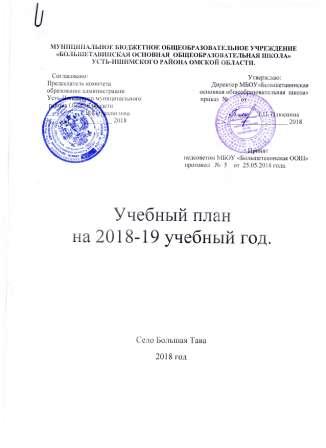 УЧЕБНЫЙ ПЛАНначального общего образования1-4 классна 2018-2019 учебный год  ПОЯСНИТЕЛЬНАЯ ЗАПИСКА        Учебный план разработан на основе  основной образовательной программы с учётом типа и вида школы, а также образовательных потребностей и запросов участников образовательного процесса и направлен на формирование общей культуры обучающихся, на их духовно-нравственное, социальное, личностное и интеллектуальное развитие, на создание основы для самостоятельной реализации учебной деятельности, обеспечивающей социальную успешность,  развитие творческих способностей, саморазвитие и самосовершенствование, сохранение и укрепление здоровья младших школьников через освоение фундаментальных основ начального образования. Нормативно-правовая база       Учебный план начального общего образования муниципального бюджетного общеобразовательного учреждения  для 1-4 классов на 2017 – 2018 учебный год разработан на основе нормативно-правовых документов федерального уровня:-  Федеральный закон от 29.12.2012 N 273-ФЗ «Об образовании в Российской Федерации»(в действующей редакции); - СанПиН 2.4.2.2821-10 «Санитарно-эпидемиологические требования к условиям и организации обучения в общеобразовательных учреждениях» (Постановление Главного государственного санитарного врача Российской Федерации от 29 декабря 2010 г. № 189); - Постановление Главного государственного врача Российской Федерации от 24.11.2015г. «О внесении изменений № 3 в СанПин 2.4.2.2821-10«Санитарно-эпидемиологические требования к условиям и организации обучения в общеобразовательных учреждениях; - Федеральный государственный образовательный стандарт начального общего образования (Приказ Министерства образования и науки Российской Федерации № 363 от 06 октября 2009 г. зарегистрирован Минюст № 17785 от 22 .12. 2009) (в действующей редакции); - Приказ Министерства образования и науки РФ от 31 марта 2014 г. N 253 "Об утверждении федерального перечня учебников, рекомендуемых к использованию при реализации имеющих государственную аккредитацию образовательных программ начального общего, основного общего, среднего общего образования". Нормативных документов образовательного учреждения:  Устав МБОУ «Большетавинская ООШ»;  Основная образовательная программа начального общего образования МБОУ «Большетавинская ООШ»;                                      Режим организации образовательного процесса                                                 в 2018-2019 учебном году        Учебный план рассчитан на работу начальной школы в режиме пятидневной учебной недели. Продолжительность учебного года: 1 класс – 33 учебные недели, 2-4 классы – 34 учебные недели. Продолжительность каникул в течение учебного года составляет 30 календарных дней. Для обучающихся первых классов устанавливаются дополнительные недельные каникулы в третьей четверти. Обучение в 1- 4-х классах осуществляется в первую смену.  Продолжительность урока (академический час) во всех классах составляет 45 минут, за исключением 1-ого класса. Обучение в 1-м классе осуществляется в первую смену с соблюдением следующих дополнительных требований: используется "ступенчатый" режима обучения в первом полугодии (в сентябре, октябре - по 3 урока в день по 35 минут каждый; в ноябре-декабре - по 4 урока в день по 35 минут каждый; январь-май - по 4 урока в день по 45 минут каждый и 1 раз в неделю 5 уроков за счет урока физической культуры); в первом полугодии в середине учебного дня организуется динамическая пауза продолжительностью 40 минут; обучение проводится без балльного оценивания знаний обучающихся и домашних заданий.     Учебный план 1-4  классов реализуется через учебно-методический комплект  «Начальная школа 21 века» под редакцией Виноградовой Н.В. Увеличено число учебных часов (на 1 час) по предмету «Русский язык» для удовлетворения потребностей обучающихся.Трудоемкость учебного плана начального общего образования Учебный планмуниципального бюджетного   образовательного учреждения«Большетавинская основная общеобразовательная школа»Усть-Ишимского района Омской области на 2017– 2018 учебный годпо образовательному проекту «Начальная школа ХХI века»,реализующего  ФГОС.  1-4 классы.Сетка  часов учебного плана начального общего образования(5-дневная учебная неделя)Промежуточная аттестация обучающихся Годовая промежуточная аттестация обучающихся проводится по каждому учебному предмету, курсу, дисциплине, модулю с целью определения качества освоения обучающимися содержания учебных программ (полнота, прочность, осознанность, системность) по завершении определенного временного промежутка (год). Формы проведения промежуточной аттестацииПо курсу ОРКСЭ вводится безотметочное обучение. Применяется зачётная система («зачёт», «незачёт»). Объектом оценивания по данному курсу становится нравственная и культурологическая компетентность ученика, рассматриваемые как универсальная способность человека понимать значение нравственных норм, правил морали, веры и религии в жизни человека, семьи, общества, воспитание потребности к духовному развитию, которая проводится в виде проведения систематизированных упражнений и тестовых заданий разных типов.УЧЕБНЫЙ ПЛАНосновного общего образованиядля 5-9 классов (ФГОС ООО)на 2017-2018 учебный год                                                    ПОЯСНИТЕЛЬНАЯ ЗАПИСКА        Учебный план разработан на основе  основной образовательной программы с учётом типа и вида школы, а также образовательных потребностей и запросов участников образовательного процесса и направлен на формирование общей культуры обучающихся, на их духовно-нравственное, социальное, личностное и интеллектуальное развитие, на создание основы для самостоятельной реализации учебной деятельности, обеспечивающей социальную успешность,  развитие творческих способностей, саморазвитие и самосовершенствование, сохранение и укрепление здоровья младших школьников через освоение фундаментальных основ начального образования.       Учебный план основного общего образования муниципального бюджетного общеобразовательного учреждения МБОУ «Большетавинская ООШ» для 5-9 классов на 2017 – 2018 учебный год разработан на основе нормативно-правовых документов федерального уровня:  - Федеральный закон от 29.12.2012 N 273-ФЗ "Об образовании в Российской Федерации "(в действующей редакции); - СанПиН 2.4.2.2821-10 «Санитарно-эпидемиологические требования к условиям и организации обучения в общеобразовательных учреждениях» (Постановление Главного государственного санитарного врача Российской Федерации от 29 декабря 2010 г. № 189); - Постановление Главного государственного врача Российской Федерации от 24.11.2015г. «О внесении изменений № 3 в СанПин 2.4.2.2821-10«Санитарно-эпидемиологические требования к условиям и организации обучения в общеобразовательных учреждениях; - Федеральный государственный образовательный стандарт основного общего образования, утвержденный приказом Минобрнауки России от 17 декабря 2010 г. № 1897 (в действующей редакции); - Приказ Министерства образования и науки РФ от 31 марта 2014 г. N 253 "Об утверждении федерального перечня учебников, рекомендуемых к использованию при реализации имеющих государственную аккредитацию образовательных программ начального общего, основного общего, среднего общего образования"; - Приказ Министерства образования и науки РФ от 8 июня 2015 г. N 576 «О внесении изменений в федеральный перечень учебников, рекомендуемых к использованию при реализации имеющих государственную аккредитацию образовательных программ начального общего, основного общего, среднего образования, утвержденный приказом Министерства образования и науки РФ от 31 марта 2014 г. N 253». Нормативных документов образовательного учреждения:  Устав МБОУ «Большетавинская ООШ»;  Основная образовательная программа основного общего образования МБОУ «Большетавинская ООШ»; В часть, формируемую участниками образовательных отношений,  введены дополнительные часы: по 1 часу на   изучение родного языка «Культура речи»  (8-9 классы) и Практикум по математике  (5-9 классы). Увеличено число учебных часов (на 1 час) по предмету «История» для удовлетворения потребностей обучающихся.                                                                  Учебный план (образовательная программа основного общего образования (5-9 классы) на основе федерального государственного образовательного стандарта ООО)                                                    ( 5-дневная рабочая неделя).Промежуточная аттестация обучающихся Годовая промежуточная аттестация обучающихся проводится по каждому учебному предмету, курсу, дисциплине, модулю с целью определения качества освоения обучающимися содержания учебных программ (полнота, прочность, осознанность, системность) по завершении определенного временного промежутка (год). По учебному предмету «Основы духовно-нравственной культуры народов России» вводится безотметочное обучение. Применяется зачётная система («зачёт», «незачёт»). Объектом оценивания по данному курсу становится нравственная и культурологическая компетентность ученика, рассматриваемые как универсальная способность человека понимать значение нравственных норм, правил морали, веры и религии в жизни человека, семьи, общества, воспитание потребности к духовному развитию, которая проводится в виде проведения систематизированных упражнений и тестовых заданий разных типов. Формы проведения промежуточной аттестации:1 класс1 класс2 класс2 класс3 класс3 класс4 класс4 классгоднеделягоднеделягоднеделягоднеделя69321782237822378223Предметные областиУчебные предметыКоличество часовКоличество часовКоличество часовКоличество часов1. Обязательная часть1. Обязательная часть     1 кл.     2 кл.      3 кл.    4 кл.Русский язык и литературное чтениеРусский языкЛитературное чтениеИностранный язык54-542542532Математика и информатикаМатематика (математика и информатика)4444ОбществознаниеЕстествознаниеОкружающий мир2222Основы религиозной  культуры и светской этикиОсновы религиозной  культуры и светской этики. Курс «Светская этика»---1ИскусствоMузыка Изобразительное искусство11111111ТехнологияТехнология1111Физическая культураФизическая культура3333Итого при 5-дневной неделеИтого при 5-дневной неделе21232323Часть, формируемая участниками образовательных отношенийЧасть, формируемая участниками образовательных отношений0000Предельно допустимая аудиторная учебная нагрузка при  5-дневной учебной неделеПредельно допустимая аудиторная учебная нагрузка при  5-дневной учебной неделе21232323Предметные областиУчебные предметыКоличество часов (по классам)Количество часов (по классам)Количество часов (по классам)Количество часов (по классам)Количество часов (по классам)Количество часов (по классам)Количество часов (по классам)Количество часов (по классам)ВсегоПредметные областиУчебные предметыIIIIIIIIIIIIIVIVВсегоПредметные областиУчебные предметынеделягоднеделягоднеделягоднеделягодВсегоОБЯЗАТЕЛЬНАЯ ЧАСТЬОБЯЗАТЕЛЬНАЯ ЧАСТЬОБЯЗАТЕЛЬНАЯ ЧАСТЬОБЯЗАТЕЛЬНАЯ ЧАСТЬОБЯЗАТЕЛЬНАЯ ЧАСТЬОБЯЗАТЕЛЬНАЯ ЧАСТЬОБЯЗАТЕЛЬНАЯ ЧАСТЬОБЯЗАТЕЛЬНАЯ ЧАСТЬОБЯЗАТЕЛЬНАЯ ЧАСТЬОБЯЗАТЕЛЬНАЯ ЧАСТЬОБЯЗАТЕЛЬНАЯ ЧАСТЬРусский язык и литературное чтениеРусский язык5170517051705170675Русский язык и литературное чтениеЛитературное чтение4132413641363105509Иностранный языкИностранный язык--268268268204Математика и информатикаМатематика4132 4136 4136 4136 540Обществознание и естествознание (окружающий мир)Окружающий мир266268268268270Основы религиозных культур и светской этикиОсновы религиозных культур и светской этики. Курс «Светская.этика»------13434ИскусствоМузыка 133134134134135ИскусствоИзобразительное искусство133134134134135ТехнологияТехнология133134134134135Физическая культураФизическая культура399310231023102405ИТОГОИТОГО21693237822378223782ЧАСТЬ, ФОРМИРУЕМАЯ УЧАСТНИКАМИ ОБРАЗОВАТЕЛЬНОГО ПРОЦЕССАЧАСТЬ, ФОРМИРУЕМАЯ УЧАСТНИКАМИ ОБРАЗОВАТЕЛЬНОГО ПРОЦЕССАЧАСТЬ, ФОРМИРУЕМАЯ УЧАСТНИКАМИ ОБРАЗОВАТЕЛЬНОГО ПРОЦЕССАЧАСТЬ, ФОРМИРУЕМАЯ УЧАСТНИКАМИ ОБРАЗОВАТЕЛЬНОГО ПРОЦЕССАЧАСТЬ, ФОРМИРУЕМАЯ УЧАСТНИКАМИ ОБРАЗОВАТЕЛЬНОГО ПРОЦЕССАЧАСТЬ, ФОРМИРУЕМАЯ УЧАСТНИКАМИ ОБРАЗОВАТЕЛЬНОГО ПРОЦЕССАЧАСТЬ, ФОРМИРУЕМАЯ УЧАСТНИКАМИ ОБРАЗОВАТЕЛЬНОГО ПРОЦЕССАЧАСТЬ, ФОРМИРУЕМАЯ УЧАСТНИКАМИ ОБРАЗОВАТЕЛЬНОГО ПРОЦЕССАЧАСТЬ, ФОРМИРУЕМАЯ УЧАСТНИКАМИ ОБРАЗОВАТЕЛЬНОГО ПРОЦЕССАЧАСТЬ, ФОРМИРУЕМАЯ УЧАСТНИКАМИ ОБРАЗОВАТЕЛЬНОГО ПРОЦЕССАЧАСТЬ, ФОРМИРУЕМАЯ УЧАСТНИКАМИ ОБРАЗОВАТЕЛЬНОГО ПРОЦЕССА0ИТОГОИТОГОВсего часов на ступениВсего часов на ступени21693237822378223782Не менее 2904 часов и не более 3345 часовПредметные областиУчебные предметы                                       Формы                                       Формы                                       Формы                                       ФормыПредметные областиУчебные предметы1234Русский язык и литературное чтениеРусский язык Комплексная контрольная работа Диктант Диктант Диктант Русский язык и литературное чтениеЛитературное чтение Смысловое чтение Смысловое чтение Смысловое чтениеСмысловое чтениеИностранный языкИностранный язык - Контрольная работа Контрольная работа Контрольная работаМатематикаМатематикаКонтрольная работаКонтрольная работа Контрольная работа Контрольная работа Обществознание и естествознаниеОкружающий мир  ТестТест Тест ТестОсновы религиозных культур и светской этикиОсновы религиозных культур и светской этики - - - Зачет ИскусствоМузыка - Тест Тест Тест ИскусствоИзобразитель ное искусство Творческая работа Творческая работа Творческая работаТехнологияПроектПроектПроектФизическая культураФизическая культура - Комплексная работа Комплексная работа Комплексная работа Предметные областиУчебные пред-меты        /      КлассыКоличество часов в неделюКоличество часов в неделюКоличество часов в неделюКоличество часов в неделюКоличество часов в неделюКоличество часов в неделюКоличество часов в неделюКоличество часов в неделюКоличество часов в неделюКоличество часов в неделюПредметные областиУчебные пред-меты        /      КлассыVVIVIIVIIVIIIVIIIIХIХВсегоВсегоОбязательная частьРусский язык и литератураРусский язык56644333321Русский язык и литератураЛитература33322223313Иностранный языкИностранный язык33333333315Математика и информатикаМатематика55510Математика и информатикаАлгебра3333339Математика и информатикаГеометрия2222226Математика и информатикаИнформатика1111113Общественно-научные предметыИстория22222223311Общественно-научные предметыОбществознание1111111115Общественно-научные предметыГеография1112222228Основы духовно-нравственной культуры народов РоссииОсновы духовно- нравственной культуры народов России1/00,5Естественно-научные предметыФизика2222337Естественно-научные предметыХимия22224Естественно-научные предметыБиология1112222228ИскусствоМузыка11111114ИскусствоИзобразительное искусство111113ТехнологияТехнология22211116Физическая культура и основы безопасности жизнедеятельностиОсновы безопасности жизнедеятельности1111113Физическая культура и основы безопасности жизнедеятельностиФизическая культура33333333315ИтогоИтого28,52929313131313131150,5Часть, формируемая участниками образовательных отношений (5-дневная неделя)Часть, формируемая участниками образовательных отношений (5-дневная неделя)0,5111122226,5Школа ПифагораКультура речиШкола ПифагораКультура речи0,51111111111114,52Максимально допустимая недельная нагрузка (5-дневка)Максимально допустимая недельная нагрузка (5-дневка)293030323233333333157Предметные областиУчебные пред-меты        /      КлассыКоличество часов в годКоличество часов в годКоличество часов в годКоличество часов в годКоличество часов в годКоличество часов в годКоличество часов в годПредметные областиУчебные пред-меты        /      КлассыVVIVIIVIIIIХIХВсегоОбязательная частьРусский язык и литератураРусский язык170 204 136 102 102 102 714Русский язык и литератураЛитература102 102 68 68 68 102 408Иностранный языкИностранный язык102 102 102 102 102 102 510Математика и информатикаМатематика170 170 ----340Математика и информатикаАлгебра102102102102306Математика и информатикаГеометрия68686868204Математика и информатикаИнформатика3434 34 34 102Общественно-научные предметыИстория68 68 68 68 68 102374Общественно-научные предметыОбществознание34 34 34 34 34 34 170Общественно-научные предметыГеография34 34 68 68 68 68 272Основы духовно-нравственной культуры народов РоссииОсновы духовно- нравственной культуры народов России3434Естественно-научные предметыФизика68 68 68 68 204Естественно-научные предметыХимия686868136Естественно-научные предметыБиология34 34 68 68 68 68 272ИскусствоМузыка34 34 34 136ИскусствоИзобразительное искусство34 34 34 34 34 136ТехнологияТехнология686868 34 34 238Физическая культура и основы безопасности жизнедеятельностиОсновы безопасности жизнедеятельности34343434102Физическая культура и основы безопасности жизнедеятельностиФизическая культура102102102102102102510ИтогоИтого9861020 1054 1054 11225168Часть, формируемая участниками образовательных отношений (5-дневная неделя)Часть, формируемая участниками образовательных отношений (5-дневная неделя)173434686868221Школа ПифагораКультура речиШкола ПифагораКультура речи173434343434343434143  68Максимально допустимая годовая нагрузка (5-дневка)Максимально допустимая годовая нагрузка (5-дневка)1003102010541122112211905389Предметные областиУчебные предметы              Классы V VI VIIVIIIIХ   	                   Обязательная часть   	                   Обязательная часть   	                   Обязательная часть   	                   Обязательная часть   	                   Обязательная часть   	                   Обязательная часть   	                   Обязательная частьРусский язык и литератураРусский язык диктант с грамматическим заданием диктант с грамматическим заданием  диктант с грамматическим заданием диктант с грамматическим заданиемконтрольная работа в формате ОГЭРусский язык и литератураЛитература тест тесттесттест тест, сочинение Иностранный языкИностранный язык контрольная работаконтрольная работаконтрольная работаконтрольная работаконтрольная работаМатематика и информатикаМатематика контрольная работа контрольная работаконтрольная работаконтрольная работаконтрольная работа в формате ОГЭОбщественно-научные предметыВсеобщая история  тесттест тест тест тест Общественно-научные предметыИстория России тест тест тест тест Общественно-научные предметыОбществознание  тесттест тест тест тест Общественно-научные предметыГеография  тесттест тест тест тест Естественно-научные предметыФизика тесттест тест тест тест Естественно-научные предметыХимия тесттест тест тест тест Естественно-научные предметыБиология тесттест тест тест тест Основы духовно-нравственной культуры народов РоссииОсновы духовно-нравственной культуры народов России зачет - ---ИскусствоМузыка  тесттест тест тест тест ИскусствоИзобразительное искусство творческая работа творческая работа творческая работа творческая работа творческая работа ТехнологияТехнология проект проект проект проект -Физическая культура и основы безопасности жизнедеятельностиФизическая культура комплексная работа (теоретическая часть и сдача нормативов) комплексная работа (теоретическая часть и сдача нормативов комплексная работа (теоретическая часть и сдача нормативов)комплексная работа (теоретическая часть и сдача нормативов)комплексная работа (теоретическая часть и сдача нормативов) Физическая культура и основы безопасности жизнедеятельностиОБЖ--тест тест тест